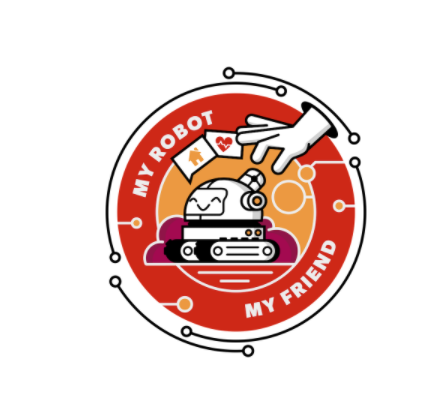 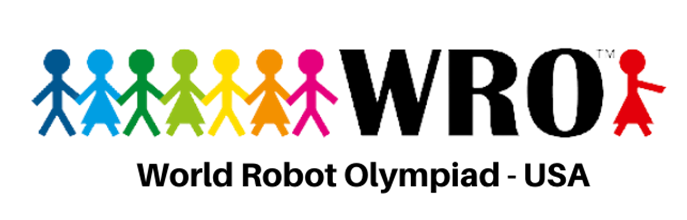 2022 National Qualification Rules for WRO USA National Championships The following rules provide guidance for teams to qualify for the WRO USA National Championships from August 25-28, 2022, @ the Ontario Airport, Ontario CA.For the following categories: RoboMission Senior , Future Innovators, Future Engineers, and RoboSports are automatically qualified to attend the National Championships.  Just register for the event on the website.For RoboMission Elementary and Juniors, you are required to qualify with a qualification score.  You can can either compete at a Regional Event or submit a Video Submission and show that your robot achieved the minimum qualification score.The qualification scores are as followsIf you achieve the qualification score during any round of a WRO Regional event, you are qualified to register for the WRO National Championships in the category you qualified.  Please make sure your regional tournament director submits their scores to the WRO USA National OrganizerIf you want to qualify via video submission you must follow the following rules:This is for teams that did not compete at a regional qualifying eventTeams must State Team Name as registered on usengineeringleague.org and introduce the coach and ALL team members.Create non-interrupted video of 2 back-to-back runs with randomization prior to each round.At the beginning of each round, you must show randomization processAt the end of each round, you must calculate scoresTime is not required for qualification videoThis video must be uploaded to YouTube and shared privately with Will Wong @ will@usengineeringleague.orgOnly the team can handle the robot.Coaches and parents can help with field setup and calculating score.Sound must be on during videoCoaches/Parents must keep quiet and let team do their runsVideo Submission deadline is July 30, 2022, 12pm PST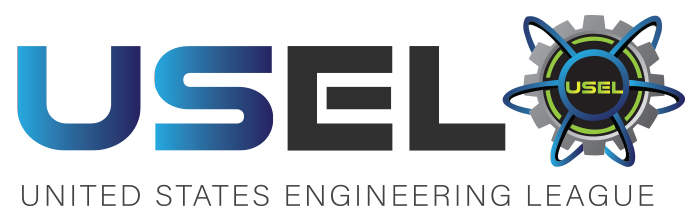 Category/Age GroupMinimum Qualification ScoreRoboMiission Elementary39 PointsRoboMission Junior43 Points